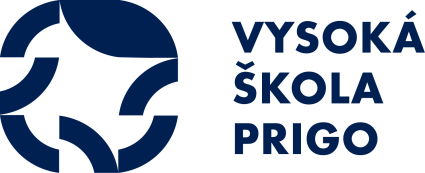 Akademický rok               /         Akademický rok               /         ŽádostKód studentaJméno a příjmeníPředmět žádostiProdloužení zkouškového období - zimní semestrProdloužení zkouškového období - zimní semestrProdloužení zkouškového období - zimní semestrZdůvodnění žádosti (pro řádné zdůvodnění žádosti lze použít i druhou stranu tiskopisu)Zdůvodnění žádosti (pro řádné zdůvodnění žádosti lze použít i druhou stranu tiskopisu)Zdůvodnění žádosti (pro řádné zdůvodnění žádosti lze použít i druhou stranu tiskopisu)Zdůvodnění žádosti (pro řádné zdůvodnění žádosti lze použít i druhou stranu tiskopisu)Seznam příloh dokládajících důvod žádostiSeznam příloh dokládajících důvod žádostiSeznam příloh dokládajících důvod žádostiSeznam příloh dokládajících důvod žádostiDatumPodpis studentaZáznamy studijního oddělení (o počtu udělených výjimek, studijním průměru, plnění studijních povinností žadatele)Záznamy studijního oddělení (o počtu udělených výjimek, studijním průměru, plnění studijních povinností žadatele)Záznamy studijního oddělení (o počtu udělených výjimek, studijním průměru, plnění studijních povinností žadatele)Záznamy studijního oddělení (o počtu udělených výjimek, studijním průměru, plnění studijních povinností žadatele)Vyjádření garanta oboru, předmětu, resp. vedoucího katedry (podle předmětu žádosti)Vyjádření garanta oboru, předmětu, resp. vedoucího katedry (podle předmětu žádosti)Vyjádření garanta oboru, předmětu, resp. vedoucího katedry (podle předmětu žádosti)Vyjádření garanta oboru, předmětu, resp. vedoucího katedry (podle předmětu žádosti)Rozhodnutí rektora*) Nehodící se škrtneŽádosti vyhovuji/nevyhovujiŽádosti vyhovuji/nevyhovujiŽádosti vyhovuji/nevyhovuji